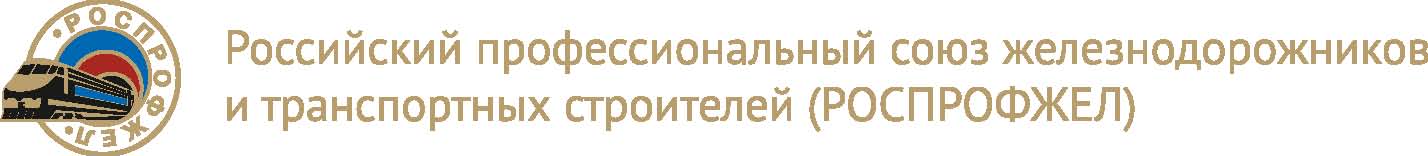 ПРЕЗИДИУМ ПОСТАНОВЛЕНИЕ        _________                             г. Москва                                   №  __________    О состоянии санитарно-бытовых помещений в структурных подразделениях ООО «ЛокоТех-Сервис» и ООО «СТМ-Сервис» Руководство ООО «ЛокоТех-Сервис», ООО «СТМ-Сервис», имеющие обязательства перед работниками по трудовым договорам по обеспечению условий труда, проводят определенную работу по созданию достойных санитарно-бытовых условий для работников предприятий. Дирекция тяги, являясь основным балансодержателем вышеуказанных зданий, проводит капитальный ремонт санитарно-бытовых помещений, используемых сервисными локомотивными депо. ООО «ЛокоТех-Сервис» и ООО «СТМ-Сервис», осуществляют в соответствии с агентским договором текущий ремонт и текущее содержание зданий и помещений. Первичными профсоюзными организациями и Технической инспекцией труда РОСПРОФЖЕЛ осуществляется общественный контроль за состоянием условий и охраны труда, состоянием производственных помещений. В случаях выявления нарушений в соответствии с законодательством реализуется право на предъявление требований и внесение представлений работодателю.В ходе подготовки вопроса проведены проверки и выявлены основные проблемные вопросы в части наличия комнат приёма пищи, состояния отдельных санитарно – бытовых помещений, в том числе душевых, гардеробных, туалетов, санитарно – технического оборудования, недостатки организации уборки санитарно – бытовых и производственных помещений (справка «О состоянии санитарно-бытовых помещений в структурных подразделениях ООО «ЛокоТех-Сервис» и ООО «СТМ-Сервис» приложение №1).Отмечается, что в 2022 году планируемый бюджет затрат на капитальный ремонт объектов деповского хозяйства Дирекции тяги – филиала ОАО «РЖД» снижен на 37%. В титульный список включен ремонт санитарно - бытовых помещений 9 объектов на общую сумму 104,1 млн. рублей. В связи с изложенным, Президиум Российского профессионального союза железнодорожников и транспортных строителей (РОСПРОФЖЕЛ) ПОСТАНОВЛЯЕТ: 1. Принять к сведению информацию руководителя Технической инспекции труда Профсоюза – главного технического инспектора труда Профсоюза Лазарева А.Г. 2. Предложить руководству Дирекции тяги – филиала ОАО «РЖД» принять меры по выполнению в полном объеме работ по капитальному ремонту санитарно – бытовых помещений, используемых сервисными локомотивными депо ООО «ЛокоТех-Сервис» и ООО «СТМ-Сервис», обеспечивающих работников надлежащими санитарно-бытовыми условиями в полном объеме и в соответствии с санитарно-гигиеническими требованиями. 3. Руководству ООО «ЛокоТех-Сервис» и ООО «СТМ-Сервис» (по согласованию) обеспечить приведение санитарно - бытовых помещений в соответствие с санитарно-гигиеническими нормами, принять меры по устранению выявленных нарушений (приложение №1).  4.	 Комитетам Дорожных территориальных организаций Профсоюза       ежегодно рассматривать на заседаниях Президиума Дорпрофжел состояние и обеспечение работников санитарно-бытовыми помещениями в структурных подразделениях ООО «ЛокоТех-Сервис» и ООО «СТМ-Сервис».  5.	 Председателям ППО РОСПРОФЖЕЛ ООО «ЛокоТех-Сервис» (Данковцеву Н.Н.) и ППО ООО «СТМ-Сервис» (Иванову В.И.): 5.1. ежегодно рассматривать положение дел по обеспечению работников санитарно-бытовыми помещениями, а также реализацию программ капитального и текущего ремонта; 5.2. совместно с работодателем готовить предложения о необходимости проведения капитального ремонта зданий (помещений) с последующей передачей данных предложений Дирекции тяги – филиалу ОАО «РЖД» для их реализации; 5.3 в случае нарушений норм и правил содержания и состояния санитарно – бытовых помещений предъявлять требования по устранению замечаний, а в случаях угрозы жизни и здоровья работников – добиваться немедленной приостановки эксплуатации помещений.6.	Технической инспекции труда Профсоюза ежегодно проводить проверки состояния санитарно-бытовых условий работников ООО «ЛокоТех-Сервис» и ООО «СТМ-Сервис», а также установить контроль реализации программ капитального и текущего ремонта санитарно-бытовых помещений. 7.	Контроль за выполнением данного Постановления возложить на заместителя Председателя Профсоюза Карабанова А.В. Председатель РОСПРОФЖЕЛ                                                      С.И. Черногаев